O Kit de material escolar para ensino fundamental anos finais é composto por: Embalagem
O kit deve estar embalado em caixa de papelão envolta de plástico e identificada na face superior com:Nome do kit (ex.: KIT ENSINO FUNDAMENTAL ANOS FINAIS); Composição do Kit, conforme descrito no edital; “FNDE/MEC - Pregão Eletrônico 2/2018 – Venda Proibida”; Identificação do fabricante e do fornecedor; Logomarca do FNDE.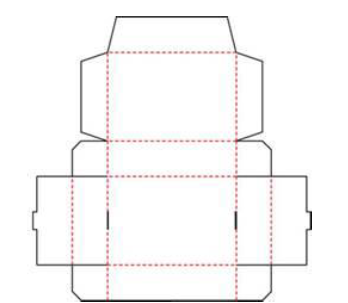 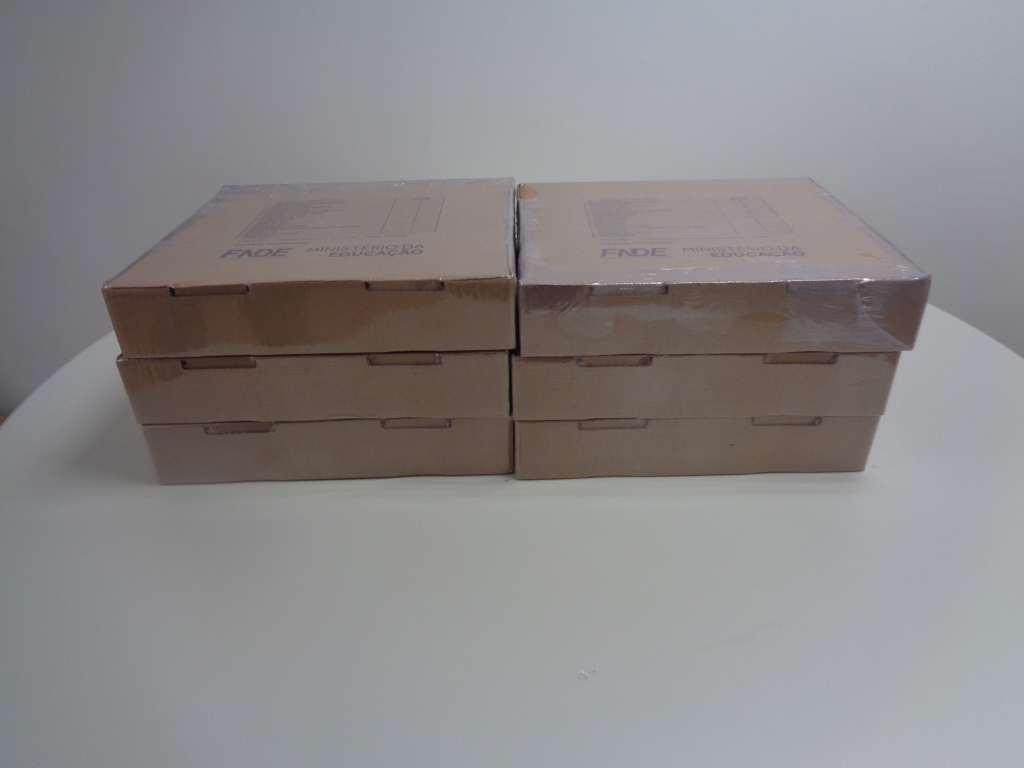 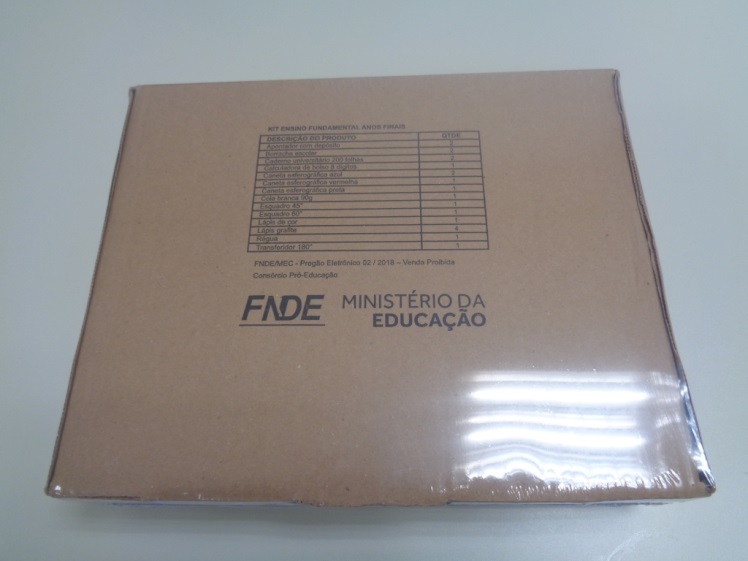 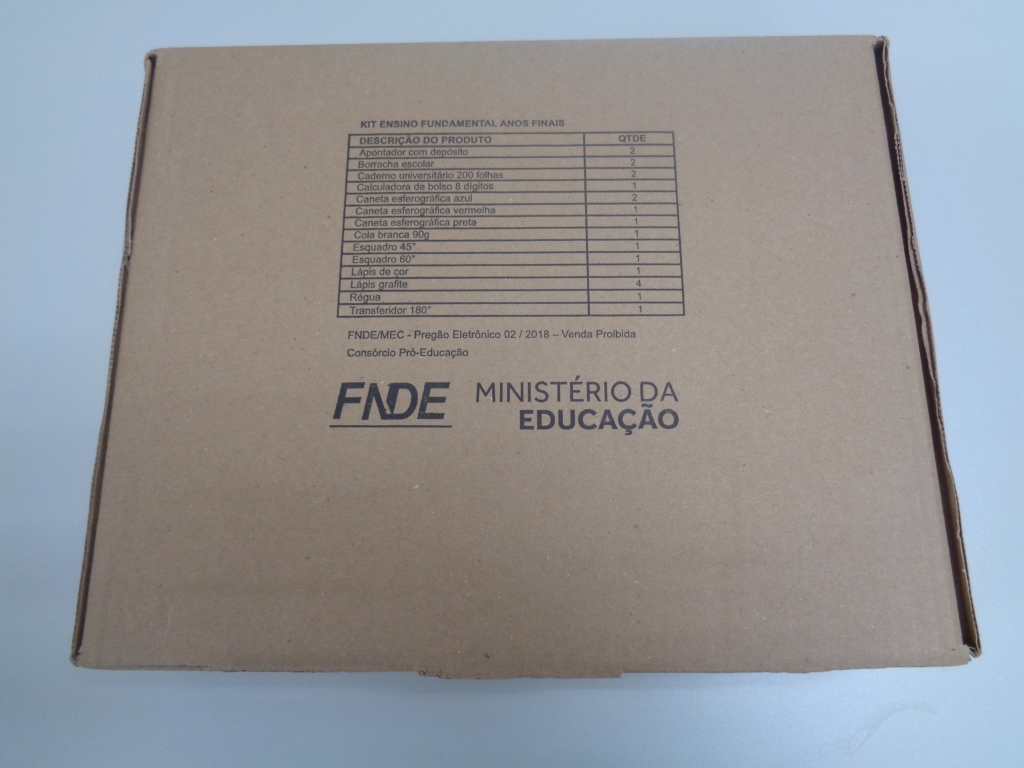 Apontador com depósitoO apontador é da marca Arte Feliz, possui as seguintes características: Depósito em plástico transparente;Altura de 4 cm;Comprimento 2,2 cm;Largura 1,5 cm;O diâmetro deverá ser compatível com o diâmetro do lápis grafite e lápis de cor que formam o kit: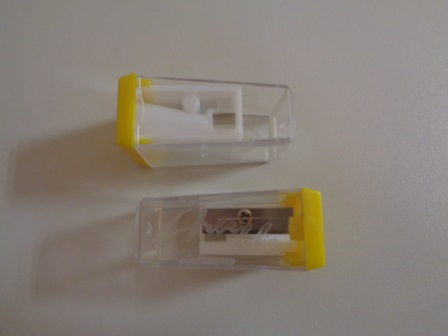 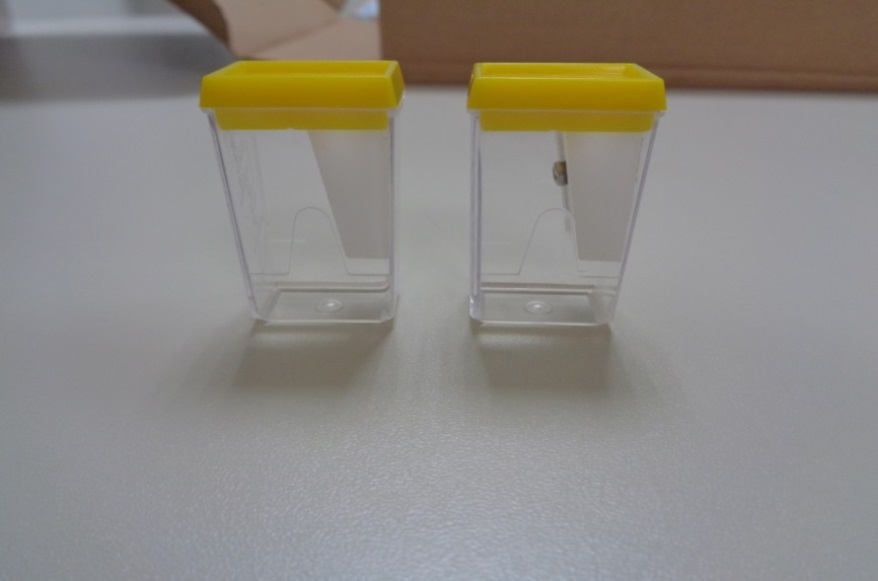 
Borracha escolar A borracha é da marca Arte feliz e possui as seguintes características: É macia, flexível, possui 3 cm de altura, 2 cm de largura, 0,5 cm de espessura e é capaz de remover o grafite sem borrar ou manchar o papel: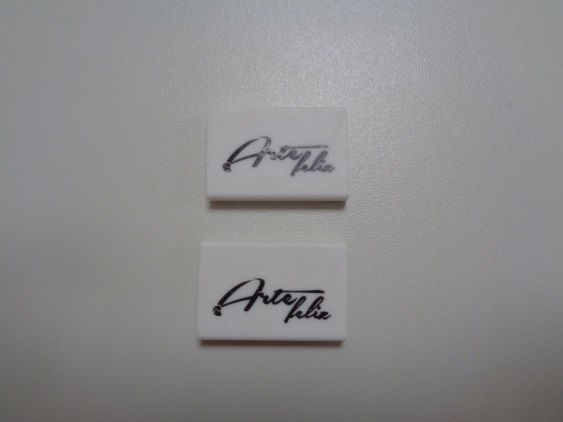 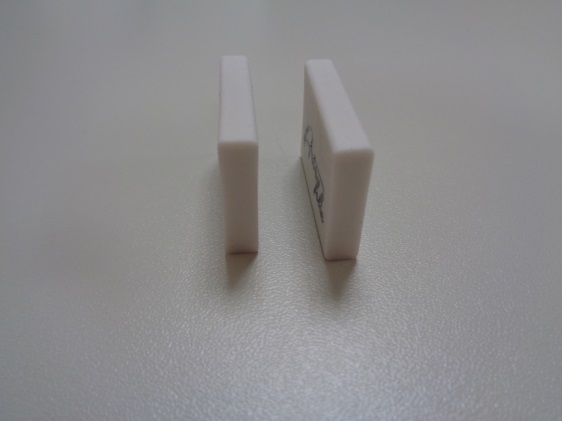  Caderno universitário
OBS: As capas dos cadernos podem ser personalizadas em casos de contratações acima de 20.000 unidades.O caderno é da marca Kajoma e possui as seguintes características:3 (três) possibilidades de capas (capas dura):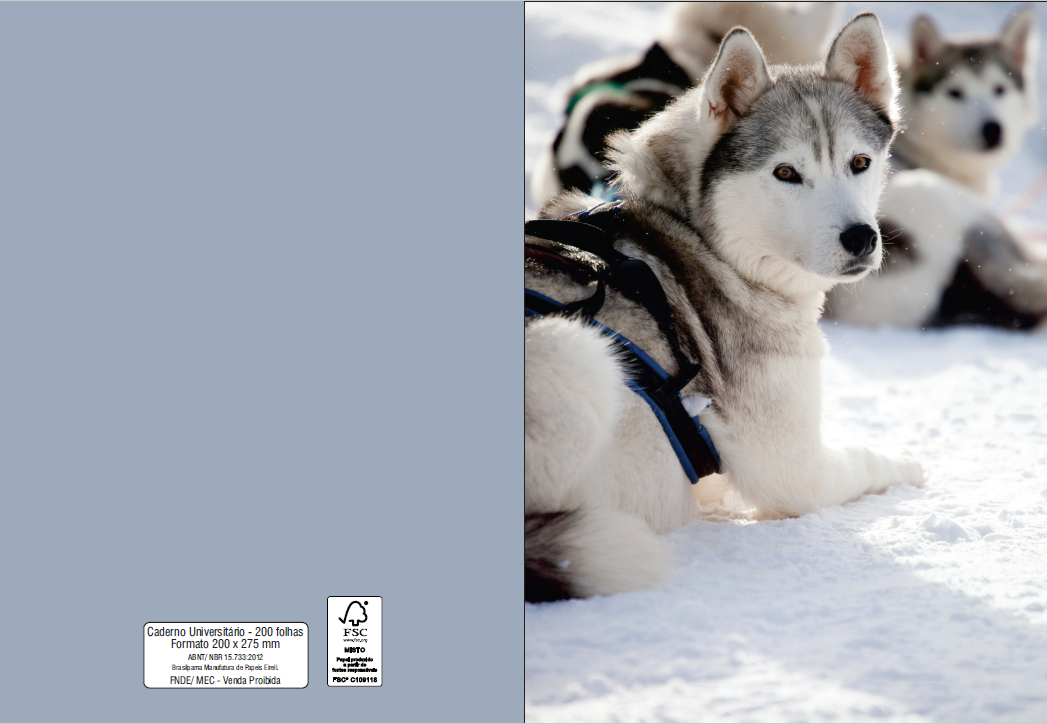 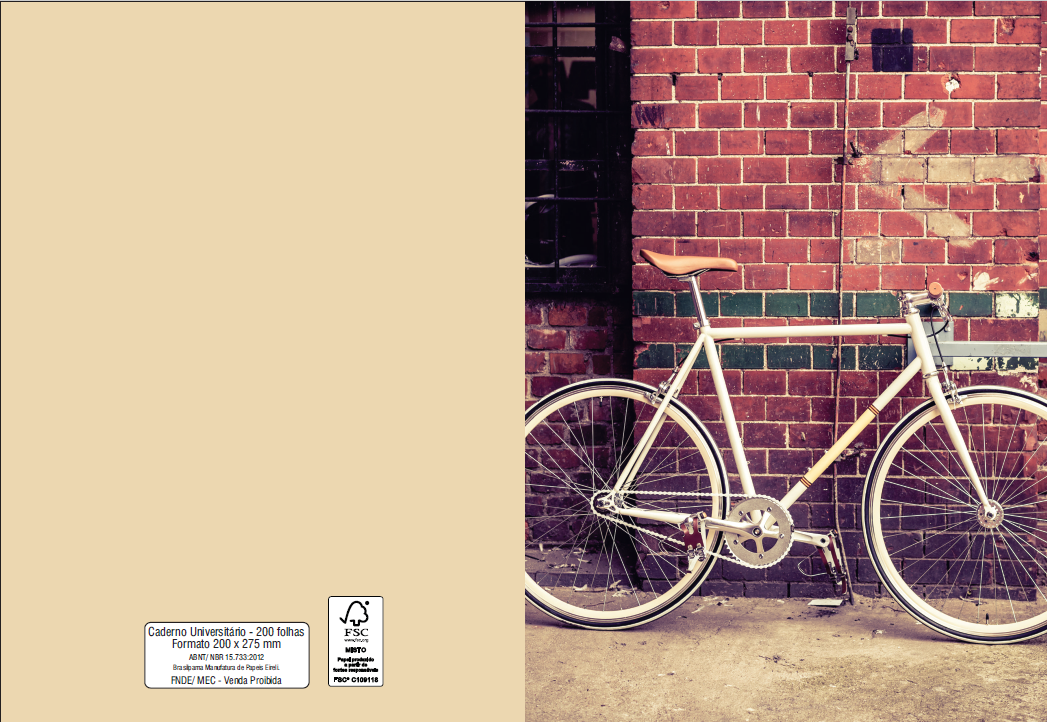 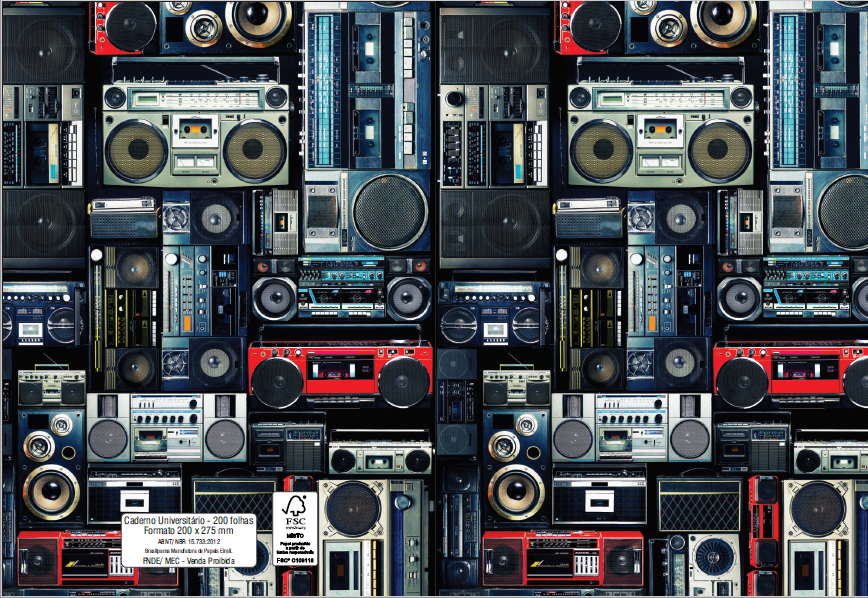 Tamanho de 200 x 275 mm (20 x 27,5 cm):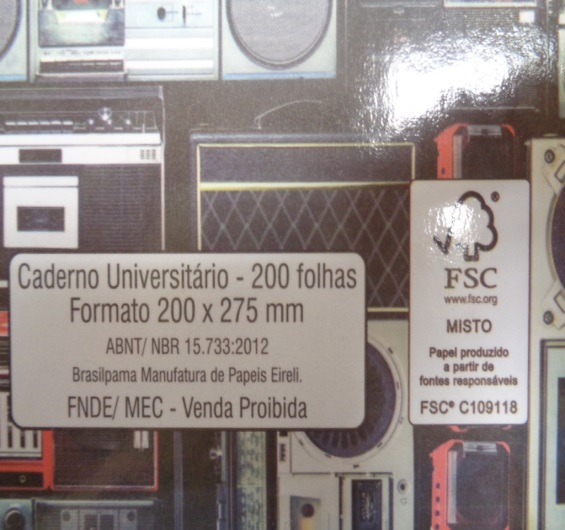 10 matérias, com o total de 200 folhas úteis, com pauta (ou seja, sem contar das divisórias):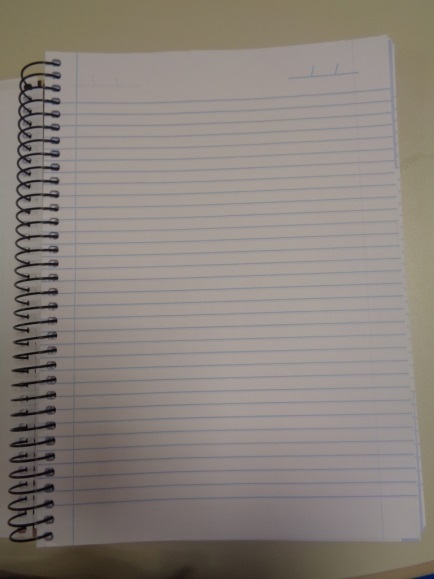 Espiral de arame com revestimento preto e dobra nas pontas: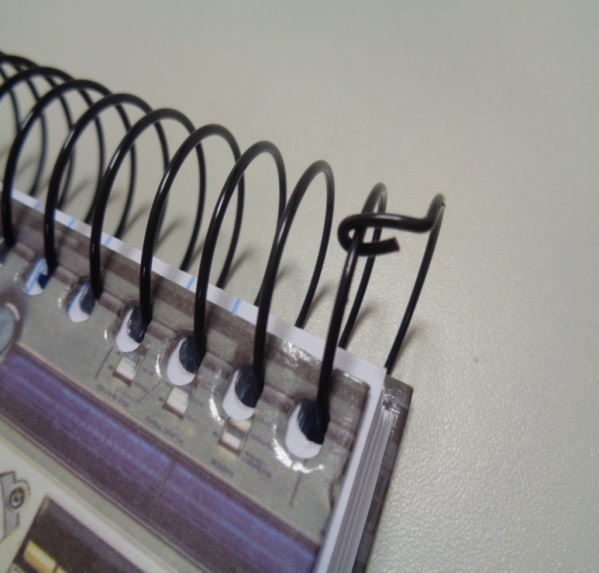 Calculadora de bolso – 8 dígitosA calculadora é da marca BM Supplies e possui as características: Visor LCD;Calcula raiz quadrada e porcentagem além das 4 operações básicas;Funciona a pilha e a energia solar: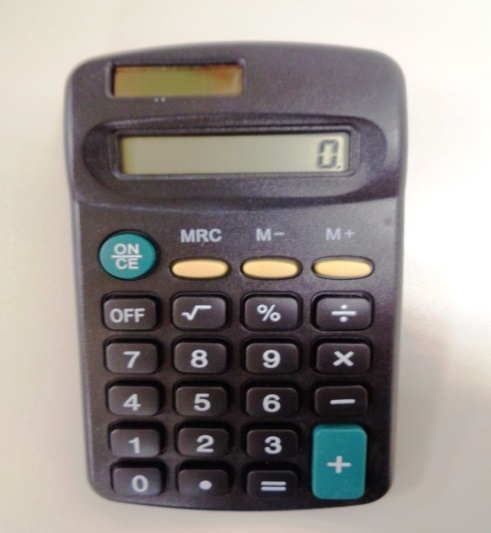 Acompanha a pilha: 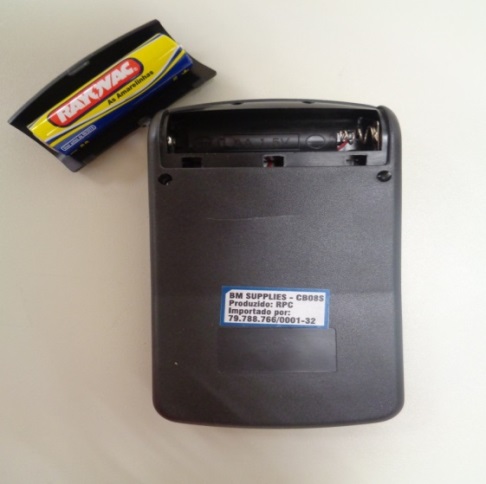 Caneta esferográfica As canetas são da marca Arte Feliz e deverão ser entregues nas seguintes cores: 2 azuis, 1 preta e 1 vermelha.Impressão no corpo da escrita “MEC/FNDE”: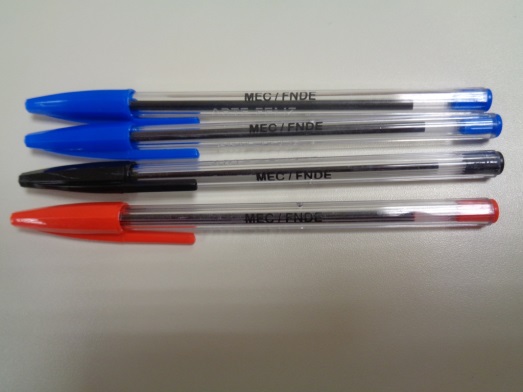 Todas as canetas devem apresentar comprimento de escrita mínimo de 1.750 m.Cola branca A cola branca é da marca Acrilex e possui as seguintes características: É liquida;Possui tampa antivazamento;Pesa 90g;As colas devem estar acondicionadas em sacos plásticos transparentes e lacrados: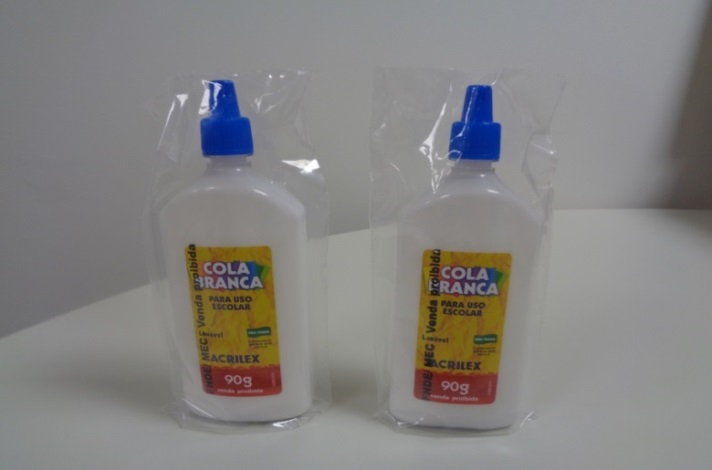  Selo do INMETRO: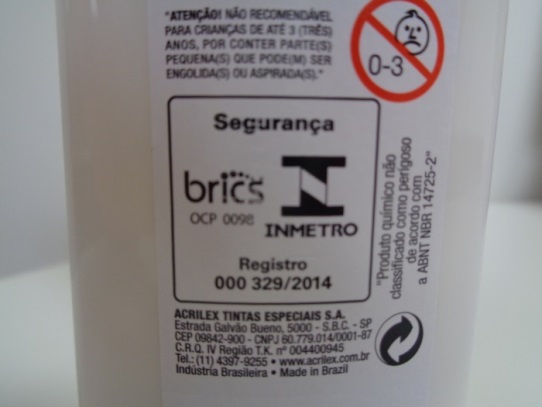 E tem validade de, no mínimo, 12 (doze) meses contados a partir da data de entrega.Esquadro 45°O esquadro é da marca Arte Feliz e possui as seguintes características: É feito de plástico transparente;E possui graduação de 45º x 21 cm;Divisão em milímetros;Destaques a cada 5 mm;Marcações numeradas a cada cm;Bordas graduadas rebaixadas e livres de rebarbas: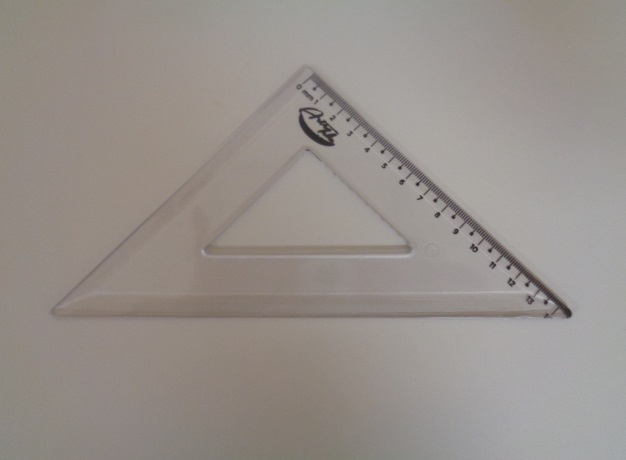 Esquadro 60°O esquadro é da marca Arte Feliz e possui as seguintes características: É feito de plástico transparente;E possui graduação de 60º x 21 cm;Destaques a cada 5 mm;Marcações numeradas a cada cm;Bordas graduadas rebaixadas e livres de rebarbas: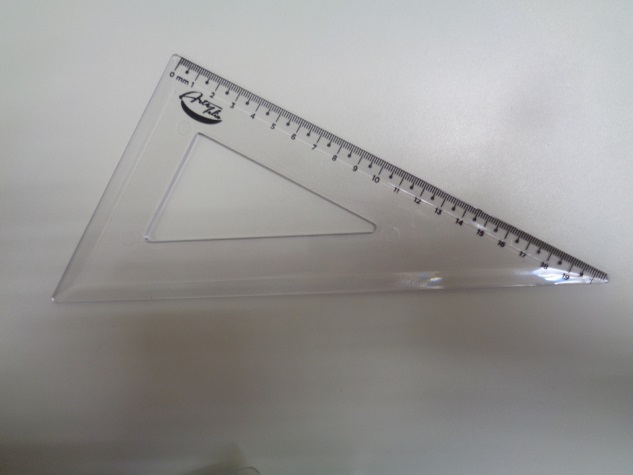 Lápis de cor O lápis de cor é da marca Arte Feliz e possui as seguintes características: Caixa contendo 12 unidades de cores diferentes (cores obrigatórias: preto, amarelo, vermelho, marrom, dois tons de azul, dois tons de verde):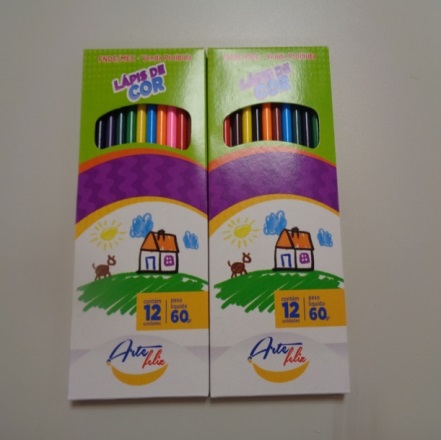 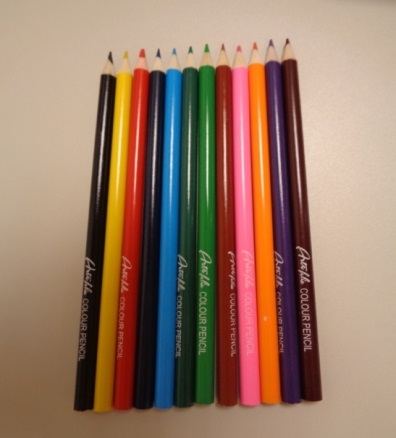 selo FSC: 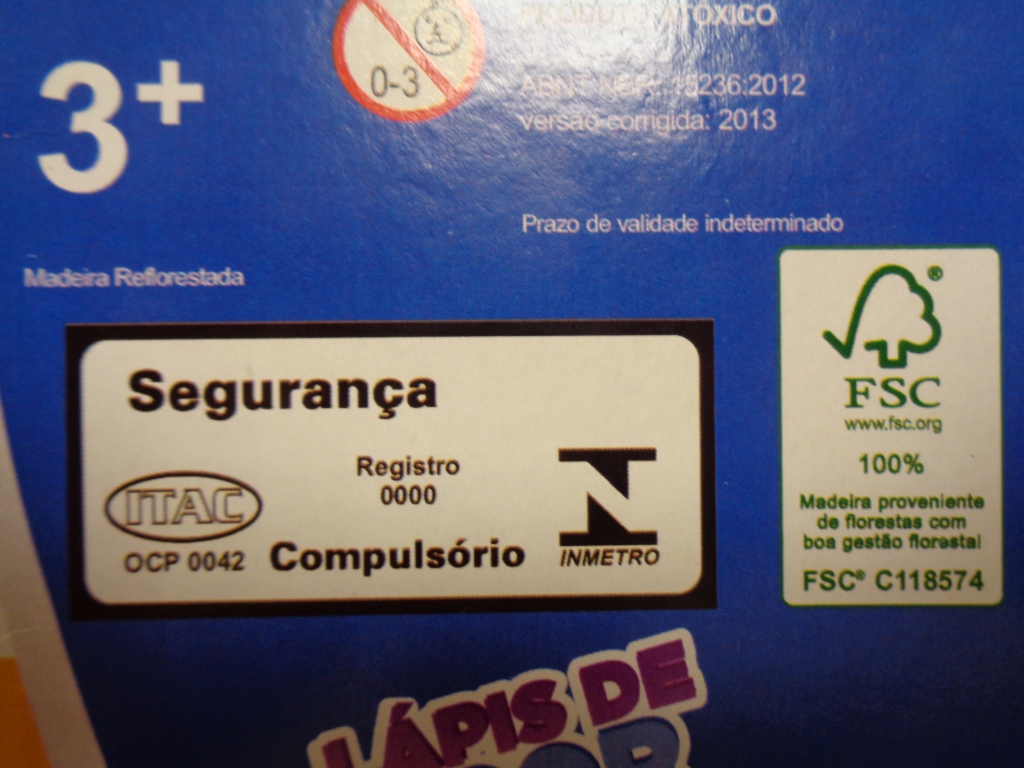 matéria-prima de madeira reflorestada; comprimento de 17 cm;selo do INMETRO nº 000511/2017.Lápis grafiteO lápis grafite é da marca Arte feliz e possui as seguintes características: matéria prima de madeira reflorestada; comprimento de 17cm;dureza n° 02 HB: 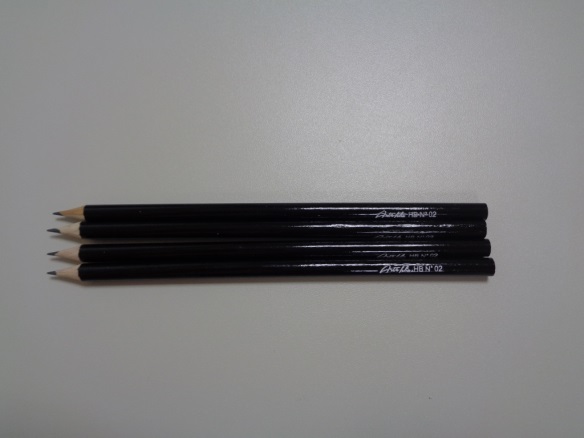 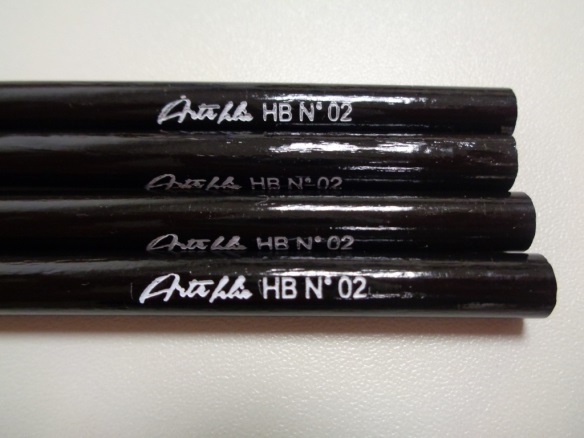 Transferidor 180°O transferidor é da marca Arte Feliz e possui as seguintes características: É feito de plástico transparente;Possui divisões de 0º a 180º de grau em grau;Base com régua de no mínimo 10cm;Divisão em milímetros; Destaques a cada 5 mm;Bordas graduada rebaixada e livres de rebarba: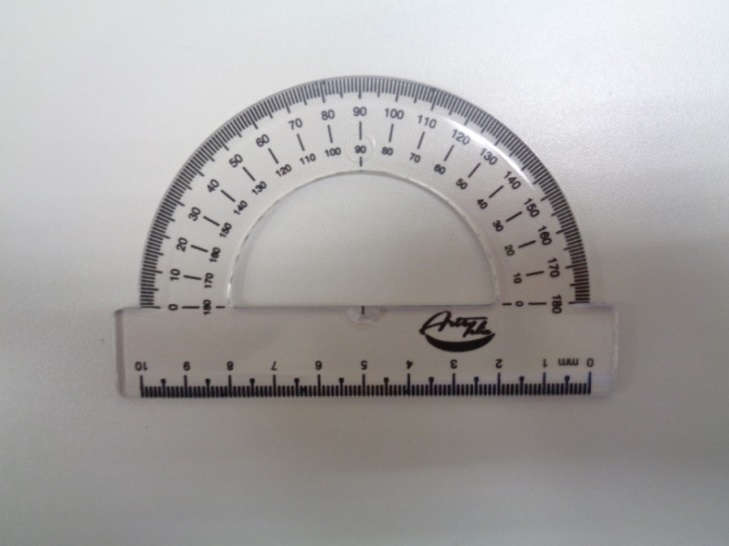 Régua de 30 cmA régua é da marca Arte Feliz e possui as seguintes características: É feita de plástico transparente;Possui divisão em milímetros com destaques a cada 5mm;Marcações numeradas a cada centímetro;Largura de 3,5 cm;Espessura de 3 mm;Bordas graduada rebaixadas e livres de rebarbas: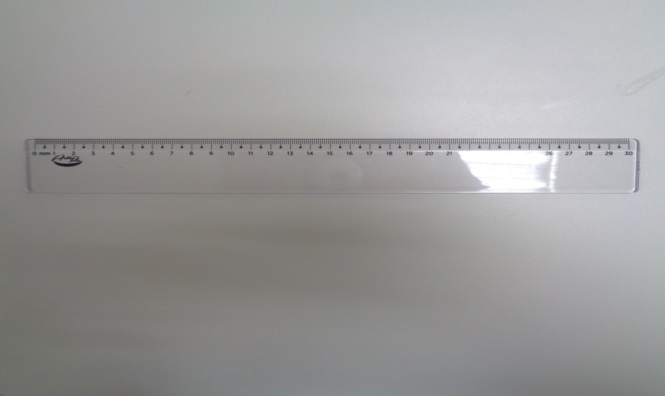 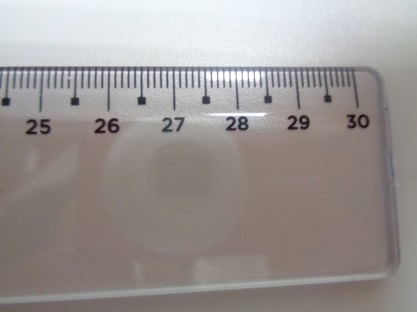 Saiba mais: Para conhecimento de todas as especificações técnicas do produto detalhadamente, consulte o Caderno de Informações Técnicas – CIT, disponível na página do Pregão Eletrônico n.º 2/2018, no Portal do FNDE – Compras Governamentais, na seção “Outros arquivos”: http://www.fnde.gov.br/phocadownload/compras_governamentais/compras_nacionais/pregoes_eletronicos/2018/02-2018/1%20-%20CADERNO%20DE%20INFORMAES%20TCNICAS%20-%20COMPILADO%20COM%20ANEXOS.pdfComposição do KitComposição do KitItemQtde. por KITApontador com depósito2Borracha escolar2Caderno universitário 200 folhas2Calculadora de bolso 8 dígitos1Caneta esferográfica (2 azuis, 1 preta e 1 vermelha)4Cola branca 90g1Esquadro 45°1Esquadro 60°1Lápis de cor (12 cores)1Lápis grafite4Régua1Transferidor 180°1